Deutsch: Klassen 3 und 4Beobachtungsheftvon: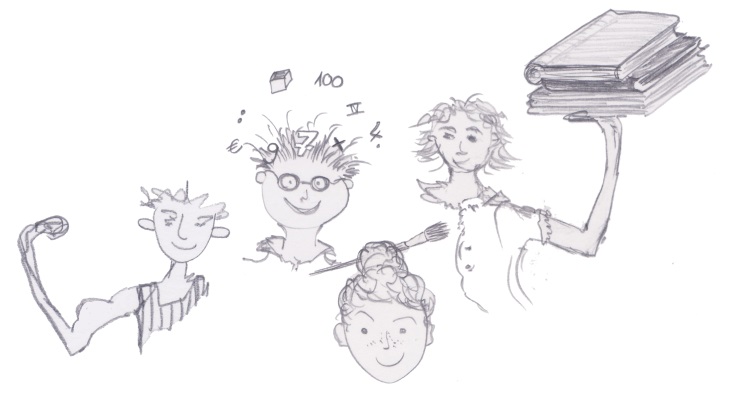 Lesen: Lesefähigkeit erweitern und einschätzen (Lesen üben)Lesen: Texterschließungsstrategien nutzen (weitere Lesetricks üben)Lesen: Leseverstehen vertiefen (Mit Texten und anderen Medien umgehen/Leseerfahrungen vertiefen)Lesen: Präsentieren (Präsentieren)Schreiben: Texte planen, schreiben und überarbeiten (Texte planen und schreiben/Texte überarbeiten)Schreiben: Die Handschrift weiterentwickeln (flüssig und lesbar schreiben)Schreiben: Richtig schreiben (richtig schreiben)Sprechen und zuhören: Sprachen wahrnehmen und bewusst verwenden (Sprache wahrnehmen)Sprechen und zuhören: Gespräche führen (sprechen und zuhören)Sprache untersuchen: Sprachliche Strukturen und Begriffe reflektieren und anwenden(Sprache untersuchen/Wortarten/Satzglieder)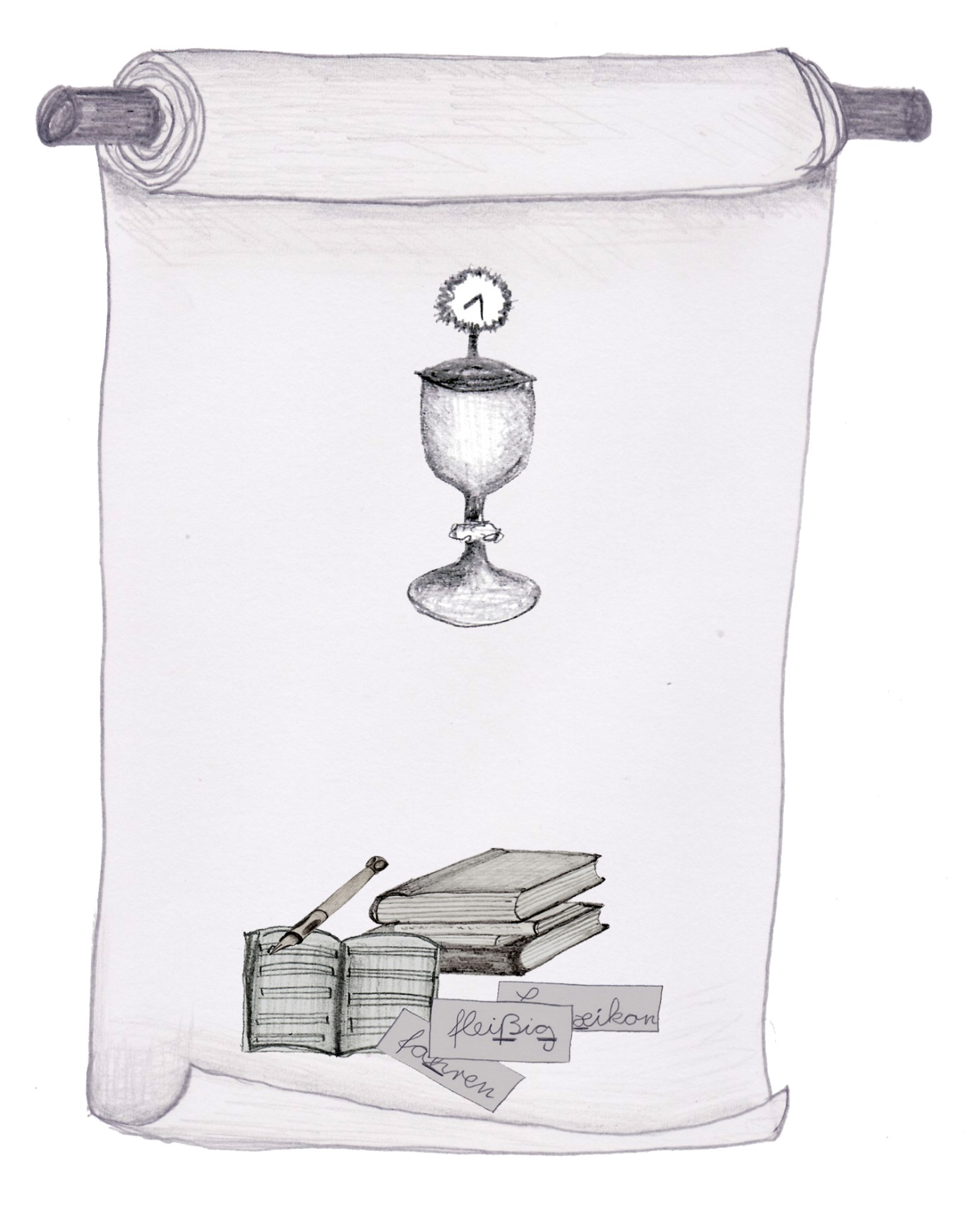 Das Kind kann…Lernwege – Lernfortschritte –Fördervorschlägedie Bedeutung von Wörtern und Sätzen erschließen und erfassen.satzübergreifend semantische und syntaktische Bezüge herstellen.Texte flüssig und sinnverstehend lesen.Texte leise für sich lesen und verstehen.Texte gestaltend vorlesen.die eigene Lesefähigkeit einschätzen.die Lesefähigkeit weiterentwickeln. Leseinteressen reflektieren.das eigene Leseinteresse sichtbar machen (z. B. Lesepass, Leseportfolio).unterschiedliche Formen der Dokumentation anwenden.sich in einer Bücherei orientieren.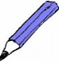 Notizen zum Lerngespräch: 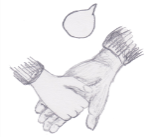 Notizen zum Lerngespräch: Notizen zum Lerngespräch: Selbsteinschätzung des Kindes: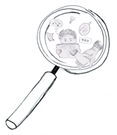 Einschätzung der Lehrkraft:Einschätzung der Lehrkraft:Lernfortschritt: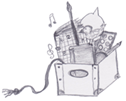 Lernfortschritt:Lernfortschritt:Lernprozess: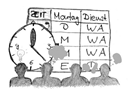 Lernprozess:Lernprozess:Ziele und Absprachen: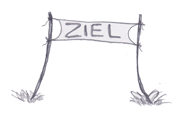 Ziele und Absprachen:Ziele und Absprachen:Ich kann lesen. Lesefähigkeit entwickeln: Das Kind kann selbstständig Wörter und Sätze sinnverstehend erlesen.Das Kind kann einfache Texte sinnverstehend und flüssig lesen.Das Kind kann selbstgewählte Texte zum Vorlesen vorbereiten und sinngestaltend vorlesen.Ich kann lesen. Lesefähigkeit entwickeln: Das Kind kann selbstständig Wörter und Sätze sinnverstehend erlesen.Das Kind kann einfache Texte sinnverstehend und flüssig lesen.Das Kind kann selbstgewählte Texte zum Vorlesen vorbereiten und sinngestaltend vorlesen.Datum:Ich habe meine Leseerfahrungen vertieft.Das eigene Lesen dokumentieren und reflektieren: Das Kind kann die eigene Leseerfahrung einschätzen und beschreiben.Ich habe meine Leseerfahrungen vertieft.Das eigene Lesen dokumentieren und reflektieren: Das Kind kann die eigene Leseerfahrung einschätzen und beschreiben.Datum:Das Kind kann…Das Kind kann…Lernwege – Lernfortschritte –FördervorschlägeLesestrategien anwenden und nutzen:Vorwissen aktivieren.Lesestrategien anwenden und nutzen:unbekannte Wörter klären.Lesestrategien anwenden und nutzen:Schlüsselwörter finden.Lesestrategien anwenden und nutzen:Fragen zu Texten beantworten.Lesestrategien anwenden und nutzen:Antwortstellen suchen.Lesestrategien anwenden und nutzen: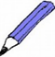 Texte gliedern: Überschrift, Zeile, Abschnitt, Kapitel, Strophe, Vers.Texte gliedern: Überschrift, Zeile, Abschnitt, Kapitel, Strophe, Vers.aus Texten gezieltInformationen entnehmen.aus Texten gezieltInformationen entnehmen.Inhalte anhand von Stichwörtern wiedergeben.Inhalte anhand von Stichwörtern wiedergeben.Informationen vergleichen.Informationen vergleichen.Aussagen mit Textstellen belegen. Aussagen mit Textstellen belegen. gezielt Fragen stellen. gezielt Fragen stellen. sachgerecht die eigene Meinung begründen.sachgerecht die eigene Meinung begründen.aus Gebrauchstexten Anweisungen entnehmen und umsetzen.aus Gebrauchstexten Anweisungen entnehmen und umsetzen.gezielt nachfragen, um Verständnisprobleme zu lösen. gezielt nachfragen, um Verständnisprobleme zu lösen. Notizen zum Lerngespräch: Notizen zum Lerngespräch: Notizen zum Lerngespräch: Selbsteinschätzung des Kindes:Einschätzung der Lehrkraft:Einschätzung der Lehrkraft:Lernfortschritt:Lernfortschritt:Lernfortschritt:Lernprozess:Lernprozess:Lernprozess:Ziele und Absprachen:Ziele und Absprachen:Ziele und Absprachen:Ich kenne weitere Lesetricks. Texte erschließen: Das Kind kann Texte begründet auswählen.Das Kind kann Texte genau lesen.Das Kind kann Texte mit eigenen Worten wiedergeben.Das Kind kann Verfahren zur Orientierung in einem Text nutzen.Es kann Unterschiede und Gemeinsamkeiten von Texten finden.Ich kenne weitere Lesetricks. Texte erschließen: Das Kind kann Texte begründet auswählen.Das Kind kann Texte genau lesen.Das Kind kann Texte mit eigenen Worten wiedergeben.Das Kind kann Verfahren zur Orientierung in einem Text nutzen.Es kann Unterschiede und Gemeinsamkeiten von Texten finden.Datum:Das Kind kann…Das Kind kann…Lernwege – Lernfortschritte –FördervorschlägeLernwege – Lernfortschritte –FördervorschlägeLernwege – Lernfortschritte –Fördervorschlägeverschiedene Sorten von Sachtexten unterscheiden,z. B.Sachbücher.verschiedene Sorten von Sachtexten unterscheiden,z. B.Lexika.verschiedene Sorten von Sachtexten unterscheiden,z. B.Beschreibungen.verschiedene Sorten von Sachtexten unterscheiden,z. B.Anleitungen.verschiedene Sorten von Sachtexten unterscheiden,z. B.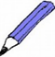 unterschiedliche Textarten erkennen und unterscheiden,z. B. Märchen.unterschiedliche Textarten erkennen und unterscheiden,z. B. Kinder-romane.unterschiedliche Textarten erkennen und unterscheiden,z. B. Gedichte.unterschiedliche Textarten erkennen und unterscheiden,z. B. Theaterstücke.unterschiedliche Textarten erkennen und unterscheiden,z. B. Comics.textspezifische Merkmale erfassen und deren Gebrauchswert erkennen.textspezifische Merkmale erfassen und deren Gebrauchswert erkennen.Beiträge aus verschiedenen Medien nutzen.Beiträge aus verschiedenen Medien nutzen.zu Textvorlagen Szenen und Spielideen entwickeln.zu Textvorlagen Szenen und Spielideen entwickeln.Vorstellungen zu Texten aufbauen und beschreiben.Vorstellungen zu Texten aufbauen und beschreiben.literarische Handlungsstränge nachvollziehen und auf die persönliche Lebenswirklichkeit beziehen.literarische Handlungsstränge nachvollziehen und auf die persönliche Lebenswirklichkeit beziehen.sich mit Protagonisten kritisch auseinandersetzen.sich mit Protagonisten kritisch auseinandersetzen.handelnd mit Texten und Lyrik umgehen: Film, Text, Bild, Hörspielerzählen.handelnd mit Texten und Lyrik umgehen: Film, Text, Bild, Hörspielillustrieren.handelnd mit Texten und Lyrik umgehen: Film, Text, Bild, Hörspielinszenieren.handelnd mit Texten und Lyrik umgehen: Film, Text, Bild, Hörspielumgestalten.handelnd mit Texten und Lyrik umgehen: Film, Text, Bild, Hörspielcollagieren.handelnd mit Texten und Lyrik umgehen: Film, Text, Bild, Hörspielsich über Struktur, Inhalt und Wirkung von Texten austauschen.sich über Struktur, Inhalt und Wirkung von Texten austauschen.Informationen recherchieren, auch in elektronischen Medien.Informationen recherchieren, auch in elektronischen Medien.sich die Vielfalt der aktuellen Medien erschließen.sich die Vielfalt der aktuellen Medien erschließen.eigene Medienerfahrungen beschreiben und reflektieren.eigene Medienerfahrungen beschreiben und reflektieren.sich zum Nutzen von Medien im Alltag äußern.sich zum Nutzen von Medien im Alltag äußern.Notizen zum Lerngespräch: Notizen zum Lerngespräch: Notizen zum Lerngespräch: Notizen zum Lerngespräch: Notizen zum Lerngespräch: Selbsteinschätzung des Kindes:Selbsteinschätzung des Kindes:Selbsteinschätzung des Kindes:Einschätzung der Lehrkraft:Einschätzung der Lehrkraft:Lernfortschritt:Lernfortschritt:Lernfortschritt:Lernfortschritt:Lernfortschritt:Lernprozess:Lernprozess:Lernprozess:Lernprozess:Lernprozess:Ziele und Absprachen:Ziele und Absprachen:Ziele und Absprachen:Ziele und Absprachen:Ziele und Absprachen:Ich kann lesen.Lesefähigkeiten entwickeln: Das Kind kann Texte sinnverstehend und flüssig lesen. Das Kind kann selbstgewählte Texte zum Vorlesen vorbereiten und sinngestaltend vorlesen.Ich kann lesen.Lesefähigkeiten entwickeln: Das Kind kann Texte sinnverstehend und flüssig lesen. Das Kind kann selbstgewählte Texte zum Vorlesen vorbereiten und sinngestaltend vorlesen.Ich kann lesen.Lesefähigkeiten entwickeln: Das Kind kann Texte sinnverstehend und flüssig lesen. Das Kind kann selbstgewählte Texte zum Vorlesen vorbereiten und sinngestaltend vorlesen.Ich kann lesen.Lesefähigkeiten entwickeln: Das Kind kann Texte sinnverstehend und flüssig lesen. Das Kind kann selbstgewählte Texte zum Vorlesen vorbereiten und sinngestaltend vorlesen.Datum:Ich kann mit Texten und anderen Medien umgehen. Texte erschließen: Das Kind kann verschiedene Medien und Methoden zur Texterschließung zielorientiert nutzen.Leseerfahrungen ausbauen: Das Kind kann bei der Beschäftigung mit literarischen Texten Sensibilität und Verständnis für Gedanken, Gefühle und zwischenmenschliche Beziehungen zeigen.Ich kann mit Texten und anderen Medien umgehen. Texte erschließen: Das Kind kann verschiedene Medien und Methoden zur Texterschließung zielorientiert nutzen.Leseerfahrungen ausbauen: Das Kind kann bei der Beschäftigung mit literarischen Texten Sensibilität und Verständnis für Gedanken, Gefühle und zwischenmenschliche Beziehungen zeigen.Ich kann mit Texten und anderen Medien umgehen. Texte erschließen: Das Kind kann verschiedene Medien und Methoden zur Texterschließung zielorientiert nutzen.Leseerfahrungen ausbauen: Das Kind kann bei der Beschäftigung mit literarischen Texten Sensibilität und Verständnis für Gedanken, Gefühle und zwischenmenschliche Beziehungen zeigen.Ich kann mit Texten und anderen Medien umgehen. Texte erschließen: Das Kind kann verschiedene Medien und Methoden zur Texterschließung zielorientiert nutzen.Leseerfahrungen ausbauen: Das Kind kann bei der Beschäftigung mit literarischen Texten Sensibilität und Verständnis für Gedanken, Gefühle und zwischenmenschliche Beziehungen zeigen.Datum:Das Kind kann…Lernwege – Lernfortschritte –FördervorschlägeGeschichten, Gedichte und Dialoge vortragen.ausgewählte Texte frei wiedergeben.regelmäßig auswendig vortragen.Gestik und Mimik bewusst einsetzen.einen Lesevortrag vorbereiten und halten. Kinderbücher auswählen und vorstellen: Buchpräsentation.Autoren und Werke der Kinderliteratur nennen.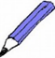 Notizen zum Lerngespräch: Notizen zum Lerngespräch: Notizen zum Lerngespräch: Selbsteinschätzung des Kindes:Einschätzung der Lehrkraft:Einschätzung der Lehrkraft:Lernfortschritt:Lernfortschritt:Lernfortschritt:Lernprozess:Lernprozess:Lernprozess:Ziele und Absprachen:Ziele und Absprachen:Ziele und Absprachen:Ich kann Texte präsentieren. Texte präsentieren: Das Kind kann bei Lesungen und Aufführungen mitwirken. Das Kind kann verschiedene Medien zur Präsentation nutzen.Leseerfahrungen ausbauen: Das Kind kann Texte vorbereiten und der Situation entsprechend vortragen.Ich kann Texte präsentieren. Texte präsentieren: Das Kind kann bei Lesungen und Aufführungen mitwirken. Das Kind kann verschiedene Medien zur Präsentation nutzen.Leseerfahrungen ausbauen: Das Kind kann Texte vorbereiten und der Situation entsprechend vortragen.Datum:Das Kind kann…Das Kind kann…Lernwege – Lernfortschritte –FördervorschlägeLernwege – Lernfortschritte –FördervorschlägeLernwege – Lernfortschritte –Fördervorschlägesprachliche und gestalterische Mittel und Schreibideen sammeln,z. B.Wörter.sprachliche und gestalterische Mittel und Schreibideen sammeln,z. B.Wortfelder.sprachliche und gestalterische Mittel und Schreibideen sammeln,z. B.Formulierungen.sprachliche und gestalterische Mittel und Schreibideen sammeln,z. B.Textmodelle.sprachliche und gestalterische Mittel und Schreibideen sammeln,z. B.nach Anregungen eigene Texte planen und schreiben.nach Anregungen eigene Texte planen und schreiben.unterschiedliche Schreibanlässe nutzen,z. B.Erlebtes/Erfahrungen.unterschiedliche Schreibanlässe nutzen,z. B.Erfundenes.unterschiedliche Schreibanlässe nutzen,z. B.Gedanken/Gefühle.unterschiedliche Schreibanlässe nutzen,z. B.Bitten/Wünsche.unterschiedliche Schreibanlässe nutzen,z. B.Aufforderungen.unterschiedliche Schreibanlässe nutzen,z. B.Vereinbarungen.Texte adressaten-orientiertverfassen,z. B.Briefe.Texte adressaten-orientiertverfassen,z. B.erzählende Texte.Texte adressaten-orientiertverfassen,z. B.Beschreibungen.Texte adressaten-orientiertverfassen,z. B.Berichte.Texte adressaten-orientiertverfassen,z. B.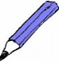 Texte adressaten-orientiertverfassen,z. B.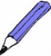 freie Schreibzeiten nutzen.freie Schreibzeiten nutzen.Texte inhaltlich überarbeiten:Vollständigkeit.Texte inhaltlich überarbeiten:logische Reihenfolge.Texte inhaltlich überarbeiten:Aufbau.Texte inhaltlich überarbeiten:Texte sprachlich überarbeiten:Wortwahl.Texte sprachlich überarbeiten:Satzanfänge.Texte sprachlich überarbeiten:Satzgrenzen.Texte sprachlich überarbeiten:Zeitstufen.Texte sprachlich überarbeiten:Rechtschreibung.Schreibkonferenzen durchführen.Schreibkonferenzen durchführen.mündliche und schriftliche Kommentare für die Überarbeitung berücksichtigen.mündliche und schriftliche Kommentare für die Überarbeitung berücksichtigen.einfache Korrekturzeichen selbstständig anwenden.einfache Korrekturzeichen selbstständig anwenden.Texte für die Veröffentlichung überarbeiten und dabei auch die Schrift als Gestaltungsmittel nutzen.Texte für die Veröffentlichung überarbeiten und dabei auch die Schrift als Gestaltungsmittel nutzen.Lernergebnisse geordnet festhalten.Lernergebnisse geordnet festhalten.verschiedene Medien dem Schreibanlass entsprechend nutzen.verschiedene Medien dem Schreibanlass entsprechend nutzen.Notizen zum Lerngespräch: Notizen zum Lerngespräch: Notizen zum Lerngespräch: Notizen zum Lerngespräch: Notizen zum Lerngespräch: Selbsteinschätzung des Kindes:Selbsteinschätzung des Kindes:Selbsteinschätzung des Kindes:Einschätzung der Lehrkraft:Einschätzung der Lehrkraft:Lernfortschritt:Lernfortschritt:Lernfortschritt:Lernfortschritt:Lernfortschritt:Lernprozess:Lernprozess:Lernprozess:Lernprozess:Lernprozess:Ziele und Absprachen:Ziele und Absprachen:Ziele und Absprachen:Ziele und Absprachen:Ziele und Absprachen:Ich kann Texte planen und schreiben.Texte verfassen: Das Kind kann eigene Schreibideen entwickeln, planen und aufschreiben und auf die logische Reihenfolge achten. Das Kind kann adressaten- und funktionsgerecht schreiben.Ich kann Texte planen und schreiben.Texte verfassen: Das Kind kann eigene Schreibideen entwickeln, planen und aufschreiben und auf die logische Reihenfolge achten. Das Kind kann adressaten- und funktionsgerecht schreiben.Ich kann Texte planen und schreiben.Texte verfassen: Das Kind kann eigene Schreibideen entwickeln, planen und aufschreiben und auf die logische Reihenfolge achten. Das Kind kann adressaten- und funktionsgerecht schreiben.Ich kann Texte planen und schreiben.Texte verfassen: Das Kind kann eigene Schreibideen entwickeln, planen und aufschreiben und auf die logische Reihenfolge achten. Das Kind kann adressaten- und funktionsgerecht schreiben.Datum:Ich kann Texte überarbeiten und präsentieren. Das Kind kann Texte in Bezug auf sprachliche Gestaltung und auf die sprachliche Richtigkeit hin überprüfen. Das Kind kann Texte in Bezug auf die äußere Gestaltung hin optimieren. Das Kind kann Texte zweckmäßig und übersichtlich gestalten.Das Kind kann Texte auf orthografische Richtigkeit überprüfen.Ich kann Texte überarbeiten und präsentieren. Das Kind kann Texte in Bezug auf sprachliche Gestaltung und auf die sprachliche Richtigkeit hin überprüfen. Das Kind kann Texte in Bezug auf die äußere Gestaltung hin optimieren. Das Kind kann Texte zweckmäßig und übersichtlich gestalten.Das Kind kann Texte auf orthografische Richtigkeit überprüfen.Ich kann Texte überarbeiten und präsentieren. Das Kind kann Texte in Bezug auf sprachliche Gestaltung und auf die sprachliche Richtigkeit hin überprüfen. Das Kind kann Texte in Bezug auf die äußere Gestaltung hin optimieren. Das Kind kann Texte zweckmäßig und übersichtlich gestalten.Das Kind kann Texte auf orthografische Richtigkeit überprüfen.Ich kann Texte überarbeiten und präsentieren. Das Kind kann Texte in Bezug auf sprachliche Gestaltung und auf die sprachliche Richtigkeit hin überprüfen. Das Kind kann Texte in Bezug auf die äußere Gestaltung hin optimieren. Das Kind kann Texte zweckmäßig und übersichtlich gestalten.Das Kind kann Texte auf orthografische Richtigkeit überprüfen.Datum:Das Kind kann…Lernwege – Lernfortschritte –FördervorschlägeBuchstaben formstabil, geläufig und lesbar schreiben.in einer individuellen, flüssigen Handschrift gut lesbar schreiben.Schriften vergleichen.mit Schrift gestalten.unterschiedliche Schriftträger, Schreibwerkzeuge und Schriftzeichen erproben.verschiedene Lineaturen nutzen.elektronische Medien als Schreibwerkzeug benutzen.Notizen zum Lerngespräch: Notizen zum Lerngespräch: Notizen zum Lerngespräch: Selbsteinschätzung des Kindes:Einschätzung der Lehrkraft:Einschätzung der Lehrkraft:Lernfortschritt:Lernfortschritt:Lernfortschritt:Lernprozess:Lernprozess:Lernprozess:Ziele und Absprachen:Ziele und Absprachen:Ziele und Absprachen:Ich kann flüssig und lesbar schreiben. Flüssig schreiben: Das Kind kann ausgehend von der Druckschrift eine verbundene Schrift schreiben, die sich zu einer gut lesbaren Handschrift entwickelt. Das Kind kann elektronische Medien als Schreibwerkzeug benutzen.Ich kann flüssig und lesbar schreiben. Flüssig schreiben: Das Kind kann ausgehend von der Druckschrift eine verbundene Schrift schreiben, die sich zu einer gut lesbaren Handschrift entwickelt. Das Kind kann elektronische Medien als Schreibwerkzeug benutzen.Datum:Das Kind kann…Das Kind kann…Lernwege – Lernfortschritte –Fördervorschlägeeigene Texte unter zunehmender Beachtung von Rechtschreibmustern schreiben.eigene Texte unter zunehmender Beachtung von Rechtschreibmustern schreiben.selbstgeschriebene Texte nach einer Vorlage oder mithilfe von Nachschlagewerken überarbeiten.selbstgeschriebene Texte nach einer Vorlage oder mithilfe von Nachschlagewerken überarbeiten.Regelmäßigkeiten der normgerechten Schreibung nutzen:lautentsprechende Schreibweise.Regelmäßigkeiten der normgerechten Schreibung nutzen:Verlängerungsregel: b, d, g. Regelmäßigkeiten der normgerechten Schreibung nutzen:Ableitung: ä-a, äu-au.Regelmäßigkeiten der normgerechten Schreibung nutzen:Wörter mit kurzem Vokal.Regelmäßigkeiten der normgerechten Schreibung nutzen:Wörter mit langem Vokal.Regelmäßigkeiten der normgerechten Schreibung nutzen:Großschreibung von Nomen.Regelmäßigkeiten der normgerechten Schreibung nutzen:Großschreibung von Satzanfängen.Rechtschreibstrategien anwenden:mitsprechen.Rechtschreibstrategien anwenden:ableiten.Rechtschreibstrategien anwenden:verlängern.Rechtschreibstrategien anwenden:merken.begründete Vermutungen aufstellen und diese mittels Rechtschreibstrategien über-prüfen (sich in Rechtschreibgesprächen einbringen).begründete Vermutungen aufstellen und diese mittels Rechtschreibstrategien über-prüfen (sich in Rechtschreibgesprächen einbringen).geübte rechtschreibwichtige Wörter normgerecht schreiben. geübte rechtschreibwichtige Wörter normgerecht schreiben. einen individuell angepassten Rechtschreibwortschatz nach Übung richtig schreiben.einen individuell angepassten Rechtschreibwortschatz nach Übung richtig schreiben.Arbeitstechniken nutzen:methodisch sinnvoll abschreiben.Arbeitstechniken nutzen:über Schreibweisen nachdenken.Arbeitstechniken nutzen:Fehler finden und korrigieren.Arbeitstechniken nutzen:Wörter nachschlagen.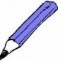 Notizen zum Lerngespräch: Notizen zum Lerngespräch: Notizen zum Lerngespräch: Selbsteinschätzung des Kindes:Einschätzung der Lehrkraft:Einschätzung der Lehrkraft:Lernfortschritt:Lernfortschritt:Lernfortschritt:Lernprozess:Lernprozess:Lernprozess:Ziele und Absprachen:Ziele und Absprachen:Ziele und Absprachen:Ich kenne mich in der Rechtschreibung aus. Das Kind kann Rechtschreibstrategien verwenden.Das Kind verfügt über Fehlersensibilität und Rechtschreibgespür. Das Kind kann Arbeitstechniken nutzen. Das Kind kann Übungsformen selbstständig nutzen. Das Kind kann Rechtschreibregeln nutzen.Ich kenne mich in der Rechtschreibung aus. Das Kind kann Rechtschreibstrategien verwenden.Das Kind verfügt über Fehlersensibilität und Rechtschreibgespür. Das Kind kann Arbeitstechniken nutzen. Das Kind kann Übungsformen selbstständig nutzen. Das Kind kann Rechtschreibregeln nutzen.Datum:Das Kind kann…Lernwege – Lernfortschritte –FördervorschlägeWörter aus Dialekten mit der Standardsprache in Beziehung setzen.Standardsprache und Dialekt situations- und adressatenbezogen einsetzen.Texte in verschiedenen Dialekten vortragen. 		Wörter unterschiedlicher Sprachen verstehen.Gemeinsamkeiten und Unterschiede von Sprachen erkennen.gebräuchliche Fremdwörter und Abkürzungen untersuchen.unterschiedliche Satzstrukturen in gesprochener und geschriebener Sprache erkennen.Vergangenheitsformen adäquat anwenden. die Bedeutung elektronischer Kommunikationsformen kritisch wahrnehmen und reflektieren.Das Kind kann…Lernwege – Lernfortschritte –FördervorschlägeLernwege – Lernfortschritte –FördervorschlägeLernwege – Lernfortschritte –Fördervorschlägeverständlich erzählen.Gespräche führen und vereinbarte Gesprächsregeln anwenden.zuhören und sich aktiv und themenbezogen in das Gespräch einbringen.sich zu Sachverhalten strukturiert äußern.mit anderen diskutieren, eigene Meinungen vertreten und Konflikte dialogisch klären.die Bedeutung von Intonation, Mimik und Gestik wahrnehmen und einsetzen.auf den Zusammenhang von Sprache und Körpersprache achten.die Beziehung zwischen Absicht und Wirkung untersuchen. verschiedene Rollen in der Kommunikation nutzen.die Mehrdeutigkeit von Sprache nutzen.über Verstehens- und Verständigungsprobleme sprechen.anderen eine wertschätzende Rückmeldung geben.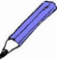 Notizen zum Lerngespräch: Notizen zum Lerngespräch: Notizen zum Lerngespräch: Notizen zum Lerngespräch: Selbsteinschätzung des Kindes:Selbsteinschätzung des Kindes:Einschätzung der Lehrkraft:Einschätzung der Lehrkraft:Lernfortschritt:Lernfortschritt:Lernfortschritt:Lernfortschritt:Lernprozess:Lernprozess:Lernprozess:Lernprozess:Ziele und Absprachen:Ziele und Absprachen:Ziele und Absprachen:Ziele und Absprachen:Ich kann Sprachen vergleichen. Das Kind kann funktionsangemessen sprechen. Das Kind kann ausdrucksvoll sprechen, etwas vortragen, szenisch spielen. Das Kind kann aktiv zuhören und dabei gesprochene Sprache reflektieren.Ich kann Sprachen vergleichen. Das Kind kann funktionsangemessen sprechen. Das Kind kann ausdrucksvoll sprechen, etwas vortragen, szenisch spielen. Das Kind kann aktiv zuhören und dabei gesprochene Sprache reflektieren.Ich kann Sprachen vergleichen. Das Kind kann funktionsangemessen sprechen. Das Kind kann ausdrucksvoll sprechen, etwas vortragen, szenisch spielen. Das Kind kann aktiv zuhören und dabei gesprochene Sprache reflektieren.Datum:Ich kann mich angemessen mitteilen.Das Kind kann Gespräche führen.  Das Kind kann funktionsangemessen sprechen.Medien für den Austausch nutzen und bewusst wählen: Medien als ein Mittel der Alltagskommunikation einsetzen.Ich kann mich angemessen mitteilen.Das Kind kann Gespräche führen.  Das Kind kann funktionsangemessen sprechen.Medien für den Austausch nutzen und bewusst wählen: Medien als ein Mittel der Alltagskommunikation einsetzen.Ich kann mich angemessen mitteilen.Das Kind kann Gespräche führen.  Das Kind kann funktionsangemessen sprechen.Medien für den Austausch nutzen und bewusst wählen: Medien als ein Mittel der Alltagskommunikation einsetzen.Datum:Das Kind kann…Das Kind kann…Lernwege – Lernfortschritte –FördervorschlägeWörter strukturieren:Vorbaustein.Wörter strukturieren:Nachbaustein.Wörter strukturieren:Wortstamm.Wörter sammeln und ordnen:Wortfamilien.Wörter sammeln und ordnen:Wortfelder.Wörter sammeln und ordnen:Phänomene.Wörter sammeln und ordnen:Satzzeichen setzen:Punkt.Satzzeichen setzen:Komma bei Aufzählungen.Satzzeichen setzen:Fragezeichen.Satzzeichen setzen:Ausrufezeichen.Satzzeichen setzen:Doppelpunkt.Zeichen bei der wörtlichen Rede setzen:vorangestellter Redebegleitsatz.Zeichen bei der wörtlichen Rede setzen:nachgestellter Redebegleitsatz. Wortarten bestimmen:Nomen:Artikel, Pronomen.Wortarten bestimmen:Verben:Personalform, Grundform.Wortarten bestimmen:Adjektive:Grundform, Vergleichsformen.sprachliche Formen erkennen und bilden:Zeitstufen: Vergangenheit. sprachliche Formen erkennen und bilden:Zeitstufen: Gegenwart.sprachliche Formen erkennen und bilden:Zeitstufen: Zukunft.sprachliche Formen erkennen und bilden:Wortstämme.sprachliche Formen erkennen und bilden:Ableitungen.sprachliche Formen erkennen und bilden:Zusammensetzungen:Nomen.sprachliche Formen erkennen und bilden:Zusammensetzungen:Adjektive.sprachliche Formen erkennen und bilden: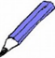 sprachliche Operationen anwenden und bei eigenen Texten nutzen:Satzglieder umstellen.sprachliche Operationen anwenden und bei eigenen Texten nutzen:Satzglieder ersetzen.sprachliche Operationen anwenden und bei eigenen Texten nutzen:Satzglieder ergänzen.sprachliche Operationen anwenden und bei eigenen Texten nutzen:Satzglieder weglassen.das Prädikat als Kern des Satzes erkennen.das Prädikat als Kern des Satzes erkennen.Satzglieder bestimmen:das Subjekt als Wer- oder Was-Ergänzung. Satzglieder bestimmen:das Objekt als Wen- oder Was-Ergänzung. Satzglieder bestimmen:das Objekt als Wem-Ergänzung.Notizen zum Lerngespräch: Notizen zum Lerngespräch: Notizen zum Lerngespräch: Selbsteinschätzung des Kindes:Einschätzung der Lehrkraft:Einschätzung der Lehrkraft:Lernfortschritt:Lernfortschritt:Lernfortschritt:Lernprozess:Lernprozess:Lernprozess:Ziele und Absprachen:Ziele und Absprachen:Ziele und Absprachen:Ich kann Wörter und Sätze untersuchen. Das Kind kann Sprache bewusst einsetzen und reflektieren.Ich kann Wörter und Sätze untersuchen. Das Kind kann Sprache bewusst einsetzen und reflektieren.Datum:Ich kenne die Wortarten.Ich kenne die Satzglieder.Das Kind kann Fachbegriffe nutzen. Ich kenne die Wortarten.Ich kenne die Satzglieder.Das Kind kann Fachbegriffe nutzen. Datum: